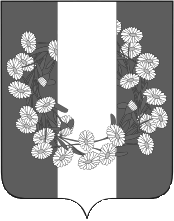 АДМИНИСТРАЦИЯ БУРАКОВСКОГО СЕЛЬСКОГО ПОСЕЛЕНИЯ КОРЕНОВСКОГО РАЙОНАРАСПОРЯЖЕНИЕ      21.01.2020 года						                                                  № 2-р                                                                  х. БураковскийОб утверждении плана-графика закупок товаров, работ, услуг для обеспечения муниципальных нужд на 2020 год В соответствии с Федеральным законом от 05 апреля 2013 года  № 44-ФЗ «О контрактной системе в сфере закупок товаров, работ, услуг для обеспечения государственных и муниципальных нужд»:1.  Утвердить план-график закупок товаров, работ, услуг для обеспечения муниципальных нужд на 2020 год (прилагается).2. Общему отделу администрации Бураковского сельского поселения Кореновского района (Абрамкина) обеспечить обнародование данного распоряжения в установленных местах и разместить на официальном сайте администрации Бураковского сельского поселения Кореновского района в информационно-телекоммуникационной сети «Интернет». 3. Распоряжение вступает в силу со дня его подписания.ГлаваБураковского сельского поселенияКореновского района                                                                         Л.И.Орлецкая 